Zápis z jednání TPS SDAT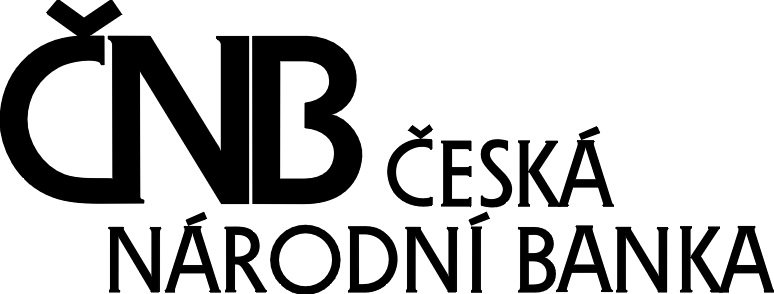 Harmonogram Export metodikÚpravy WS - námětyVymezení platnosti kontrol nebo vykazovaní údajů pro konkrétní OsobyRozdíl mezi ITS Templates a XBRL TablesDynamické atributy údaje UnitRef a DecimalsPřeklady výkazů EBA a EIOPAZpůsob zasílání oprav historie po přechodu na SDATTypy a struktura protokolůHarmonogram Viz příloha prezentace – snímek č. 3Publikování dokumentu „Popis jazyka kontrol“Na webových stránkách SDAT byl publikován daný dokument rozšířený o gramatiku uživatelského jazyka kontrol. Dotaz členů pracovní skupiny:V dokumentu nejsou obsažena pravidla pro určité typy kontrol (např.: FilterFail).  Reakce ČNB:Dokument bude doplněn. Export metodikViz příloha prezentace – snímek č. 6Úpravy WS - námětyViz příloha prezentace – snímky č. 7 – 9Služba CtiUdajeOsoby a doplnění informace o zařazení Osoby do Typu OsobyZ důvodů vymezení platnosti kontrol a vykazování údajů pro konkrétní Osobu (bod viz níže) bude do WS CtiUdajeOsoby doplněna informace, jakému Typu Osoby odpovídá konkrétní Osoba. Dotaz členů pracovní skupiny:Kód Osoby (např.: 9986) je unikátní?Reakce ČNB:Ano, v rámci systému SDAT je kód Osoby unikátní. Vymezení platnosti kontrol nebo vykazovaní údajů pro konkrétní OsobyViz příloha prezentace – snímky č. 10 – 11Klauzule RESTRICTKlauzule RESTRICT bude uvedena v těle kontroly (vymezení platnosti kontroly pro určité Osoby). Oborem hodnot klauzule RESTRICT bude konkrétní Osoba, nebo výčet Osob, nebo Typ Osoby. Informaci, v jakých Typech Osoby je konkrétní Osoba zařazena, bude možné zjistit z webové aplikace nebo dotazem na WS CtiUdajeOsoby.  Omezení vykazování jednotlivých údajů bude uvedeno u údaje ve výstupu WS CtiVykaz nebo ve statickém XML exportu metodiky (totožné struktury.Dotaz členů pracovní skupiny:Jak se bude vyhodnocovat kontrola v Datové oblasti v případě, že bude daná Datová oblast ve Vykazovací povinnosti nastavena jako nevykazovaná, případně kontrola prováděná mezi vykazovanou a nevykazovanou Datovou oblastí?Reakce ČNB:V případě, že je datová oblast nastavena jako nevykazovaná se kontrola, která je prováděna pouze v rámci této oblasti neprovádí.  V případě, že je kontrola prováděna vůči nevykazované, ale i vykazované datové oblasti záleží na typu kontroly. Budou existovat kontroly, které se vykonávat nebudou, ale i ty, které má smysl vykonat pouze nad vykázanou oblastí. Chování bude popsáno v dokumentaci ke kontrolám.Dotaz členů pracovní skupiny:Je možné staticky zjistit obsah Typů osob? Informaci o zařazení Osoby do Typu osoby by mělo být umožněno pro libovolnou Osobu jako veřejnou informaci.Reakce ČNB:Bude doplněna webová služba se seznamem Typů Osob a zařazení jednotlivých Osob.  Dotaz členů pracovní skupiny:Budou mít kontroly definované pro Datovou oblast, která je ve Vykazovací povinnosti vyloučena z vykazování, tuto informaci uvedenou i pomocí RESTRICT v těle kontroly?Reakce ČNB:Ne, kontroly ve vyloučených Datových oblastech pomocí Vykazovacích povinností nebudou obsahovat klauzuli RESTRICT. Ta je použita v případě neprovádění kontroly určitými osobami z důvodu nevykazovaní konkrétních údajů vykazovaných datových oblastí, nad nimiž se kontrola provádí. Reálně bude jejich výskyt minimální a vychází ze současné situace v MtS (např. RIS11_21 a údaje relevantní pouze pro ČNB).Dotaz členů pracovní skupiny:Informace o tom, které kontroly se provádí a které Datové oblasti se vykazují, zjišťujeme v tuto chvíli dynamicky. Je třeba znát před samotným zpracováním, jak jsou Vykazovací povinnosti pro danou Osobu nastaveny. Bylo by možné použít službu ctiVykazovaciPovinnost pro libovolnou Osobu?Reakce ČNB:Tato vlastnost je již implementována. Příklad takového volání je v kapitole 5.6.3 dokumentu SDAT_TS_6_KatalogWebovychSluzebDotaz členů pracovní skupiny:Budou mít technologické společnosti (Osoby bez reálné vykazovací povinnosti) přístup do provozního prostředí SDAT? Důvodem je získávání informací, které se mohou v průběhu platnosti metodiky měnit, tj. vykazovací povinnosti, zařazení Osob do Typů Osob.   Reakce ČNB:Ano, technologické společnosti budou mít do provozního prostředí přístup, tj. budou mít vytvořenu Osobu jako nyní na testovacím prostředí. Nebudou mít však vytvořenu žádnou vykazovací povinnost. Volání webových informačních služeb bude standardně autorizováno prostřednictvím komerčního certifikátu.    Rozdíl mezi ITS Templates a XBRL TablesViz příloha prezentace – snímky č. 12 – 16Struktury obsahující řádky, které platí pro GAAP nebo IFRS účetní standardXBRL Tables (v SDAT datové oblasti) obsahují řádky platné pro GAAP nebo IFRS účetní standard. Doprovodné dokumenty pak upřesňují, které řádky platí pro který standard. Dotaz členů pracovní skupiny:V tomto případě (1 table obsahující řádky GAAP i IRFS) očekává ČNB, že od vykazujících Osob dostane zpět všechny řádky (GAAP i IFRS) nebo pouze relevantní k danému účetnímu standardu?Reakce ČNB:Vykazující Osoby reportující do ČNB se řídí dle IFRS standardu. V SDAT ve struktuře dané datové oblasti budou řádky náležící standardu GAAP nastaveny jako „Nevykazované“.Dynamické atributy údaje UnitRef a DecimalsViz příloha prezentace – snímky č. 17 – 23Dynamický atribut DecimalsDynamický atribut Decimals definuje přesnost zasílané hodnoty číselných údajů. Na základě Decimals se počítají odchylky. V případě vykazování ve formátu XML SDAT nebude hodnota k údaji zasílána, pokud se nebude lišit od defaultní hodnoty dle dokumentu Filing rules. Dotaz členů pracovní skupiny:Bude dynamický atribut Decimals shodně definovaný jako v XBRL taxonomiích, tj. např.: 0, -1, -2, apod.?Reakce ČNB:Ano. ČNB definici daného atributu přebírá z XBRL taxonomií. Dotaz členů pracovní skupiny:Jakou přesnost na základě atributu Decimals bude ČNB u výkazů požadovat?Reakce ČNB:V doprovodném dokumentu Filing Rules (vydává EBA/EIOPA) jsou uvedeny minimální požadavky na přesnost Decimals pro jednotlivé výkazy. Těmito požadavky se bude ČNB řídit. Dotaz členů pracovní skupiny:Kolik desetinných míst za nulou bude ČNB vyhodnocovat? Např.: Rakousko požadovalo až 20 pozic. Reakce ČNB:ČNB vychází z přesnosti definované dle dokumentu Filing rules. Na základě této přesnosti bude fungovat i vyhodnocování kontrol. Výše zmíněný dotaz ČNB zaeviduje. Poté co obdrží konkrétní příklad od členů TPS, situaci vyhodnotí a bude informovat o výsledku. Dynamický atribut UnitRefDynamický atribut UnitRef u měnových metrik určuje měnu, ve které je hodnota zaslána. V případě vykazování ve formátu XML SDAT nebude příslušný měnový údaj vůbec definovaný tímto atributem, neboť defaultní hodnotou při vykazování do ČNB je hodnota CZK. Pokud bude metodicky hodnota údaje v jiné měně, bude u daného údaje definován atribut UnitRef a jeho hodnota bude zasílána společně s hodnotou údaje. Dotaz členů pracovní skupiny:V případě, že vykazující Osoba pošle hodnoty atributu UnitRef k údajům, kde nebude atribut definován, přijme ČNB výkaz bez problémů?Reakce ČNB:Pokud vykazující Osoba zasílá výkaz ve formátu XML SDAT a na příslušných údajích není přímo definován atribut UnitRef, tak hodnoty atributu zaslat nemůže. SDAT tuto situaci při příjmu dat vyhodnotí jako chybnou. V případě zasílání XBRL instance je definice UnitRef dle Filing rules povinná, tj. hodnoty atributu se vždy zasílají. Definování dynamických atributů údaje je obecná vlastnost systému. Informace o atributech (v budoucnu možno dalších) jsou známy z metodiky. V rámci formátu XML SDAT chce ČNB u nyní implementovaných atributů UnitRef a Decimals pouze eliminovat objem dat při zasílání tam, kde je jsou hodnoty atributů defaultní. Překlady výkazů EBA a EIOPAViz příloha prezentace – snímek č. 24Přeložené struktury výkazů EBA a EIOPAV současné době jsou přeloženy struktury výkazů EBA a EIOPA (částečně, bez ECB add-ons). Dotaz členů pracovní skupiny:V rámci překladů je cílem ČNB nahrazení anglických popisků (labelů) za české, nebo zajištění dvojjazyčnosti?Reakce ČNB:Cílem ČNB je zajistit dvojjazyčnost metodik EBA a EIOPA. Dvojjazyčnost struktur je umožněna nejen ve webové aplikaci, ale i přes WS (např.: WS CtiVykaz přes parametr „Jazyk“).Dotaz členů pracovní skupiny:Je možné pomocí WS v jednom exportu získat oba jazyky zároveň?Reakce ČNB:Ne, službu je třeba zavolat pro každý jazyk zvlášť.Způsob zasílání oprav historie po přechodu na SDATViz příloha prezentace – snímky č. 25 - 28Scénáře oprav po spuštění SDAT do provozuSpuštění SDAT 11/2019, opravy (na výskyty vzniklé v MtS) provedené od spuštění SDAT do konce roku 2020 budou prováděny v MtS (fáze 1), od roku 2021 v SDAT (fáze 2). Opravy na výskyty vzniklé v SDAT budou vždy opravovány v SDAT. Dotaz členů pracovní skupiny:Musí vykazující Osoba referencovat na číslo vydání z MtS?Reakce ČNB:Ano, jak ve fázi 1, tak ve fázi 2 v případě oprav výskytů vzniklých v MtS musí vykazující Osoba znát a použít číslo vydání z MtS. Do SDAT  jsou migrovány všechny výskyty a čísla vydání z MtS. Dotaz členů pracovní skupiny:Nastane konflikt v případě, že do SDAT bude zasláno vydání s číslem (ID) shodným s číslem vydání (ID) z MtS? Reakce ČNB:Ano, SDAT zaslanou zprávu vyhodnotí při kontrole hlavičky jako chybnou z důvodů porušení unikátnosti čísla vydání. Do SDAT jsou z MtS migrovány všechny výskyty a vydání spolu s detailními informacemi.   Typy a struktura protokolůViz příloha prezentace – snímky č. 29 - 31Protokoly o zpracování3 typy protokolů o zpracování – Zpracování Vstupní zprávy, Zpracování formátových kontrol a JVK, Zpracování MVK. Obsah protokolů o zpracování kontrol pro XML SDAT jednotná struktura. Dotaz členů pracovní skupiny:Vykazující Osoby požadují, aby v protokolech (formátové chyby, JVK, MVK) byl uveden plný rozsah, tj. všechny chybné kontroly a k nim zároveň všechny chybné záznamy. Bude požadavek splněn?Reakce ČNB:ČNB bere na vědomí daný požadavek.  Avšak zejména u objemných výkazů považujeme za vhodné rozlišit systematickou opakující se chybu, která vede k zbytečnému provádění kontrol, jež prodlužuje čas zpracování, generuje vysoké nároky na HW a přidaná hodnota výsledného protokolu je sporná. Dotaz členů pracovní skupiny:Protokol Zpracování Vstupní zprávy bude vytvořen synchronně se zasláním Vstupní zprávy?Reakce ČNB:Nikoliv. Proces probíhá asynchronně. Vstupní zpráva je přijata, zkontrolována na hlavičky, poté je vytvořen daný protokol. Další dotazy z jednání Dotaz členů pracovní skupiny:Kdy bude možné začít testovat oblast Fondy (např. ROFOS33) a MKT? Bude vytvořen harmonogram, kdy je možné zasílat testovací data jednotlivých oblastí? Reakce ČNB:Základním předpokladem je úspěšné zvládnutí kompletního zpracování výkazu CEÚ, které je plánováno od června 2019. Zpracování dat ostatních „národních“ výkazů bez tzv. externích kontrol (MKT a AnaCredit) je v zásadě stejná úloha a může probíhat následně. Na základě vyhodnocení zkušenosti s výkazem CEÚ ČNB upraví stávající „Harmonogram migrace FO do SDAT“ o termín pro zasílání testovacích dat. Zároveň bude informovat o podmínkách a specifikách zaslání, resp. zpracování dat. Dotaz členů pracovní skupiny:Dle harmonogramu přechází do SDAT Bankovnictví v 1/2020, EBA v 3/2020. Zároveň dohled požaduje zaslání měsíčních výkazů Finrep solo za 1/2020 a 2/2020 do MtS. Tato situace vede na dvojí (rozdílnou) přípravu dat na straně Osoby. Je možné posunout oblast Bankovnictví do SDAT až od 3/2020? Reakce ČNB:Tento požadavek míří na metodickou pracovní skupinu, v rámci které komunikace již probíhá. ČNB čeká na oficiální reakci ČBA na problematiku vykázání dat Finrep solo za 1/2020 a 2/2020. Změny vyplývající z případného posunu budou promítnuty do harmonogramu. Vzhledem k tomu, že některé datové oblasti z FO Bankovnictví jsou sdíleny do dalších FO (např. Družstevní záložny) bude případně nutné posunout i termíny takto dotčených FO.Dotaz členů pracovní skupiny:Jaké bude chování jazyka kontrol v případě zaslání dat v ISO 20022 formátu (např.: TRAFIM10)? Dostane Osoba u chybné kontroly XPath elementů ISO?Reakce ČNB:Součástí protokolu bude výsledek validace proti příslušnému ISO 20022 XSD. V tomto případě bude výsledkem standardní výstup XML validátoru. Pokud se však jedná o logické kontroly vytvářené v systému SDAT (kontroly nad rámec EMSA XSD), budou chybná data lokalizována prostřednictvím metapopisu ČNB s tím, že kódy chyb budou odpovídat seznamu chyb ESMA.Dotaz členů pracovní skupiny:Kdy bude známo, zda pro výkazy ESMA CSDR je možný formát dat pouze ISO 20022 nebo i XML SDAT? Kdy má být zahájen sběr CSDR (2020, 2021 )?Reakce ČNB:ČNB bude informovat prostřednictvím komunikace metodické pracovní skupiny.Dotaz členů pracovní skupiny:Výkaz CEU v SDAT: Budou definovány nové kontroly oproti stávající metodice? Bude se výkaz CEU přijímat jako doposud, tj. příjem jako celek? Reakce ČNB:Metodika a procesy jsou stanoveny Ministerstvem financí. S přechodem na SDAT se metodika a procesy pro CEU měnit nebudou, zůstává stejný režim příjmu a oprav. ZávěrČNB provede revizi aktuální verze dokumentu „Popis jazyka kontrol“ dle připomínek. ČNB doplní webovou službu vracející seznam TypOsob a zařazení Osob do těchto typů.ČNB upraví stávající „Harmonogram migrace FO do SDAT“ o případné posuny vyplývající ze změny platnosti FO Bankovnictví. Po úvodním testu zpracování FO CEÚ doplní plán pro testování ostatních FO. Zápis (vyhotovený ČNB) a dokumenty související s jednáním TPS budou veřejně publikovány na webu ČNB.Přílohy:Prezentace v pptx: Předmět jednáníProjekt SDAT – 3. jednání TPS SDATMísto konáníČNBDatum a čas konání23. 4. 2019 – 13:30 – 16:00PřítomniČlenové TPS (nominovaní zástupci oborových organizací finančního trhu)ZapsalČNBDatum vyhotovení zápisu23. 4. 2019Program schůzkyPrůběh a závěry jednání